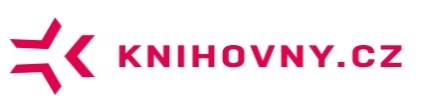 Zápis z jednání Rady a vedoucích pracovních skupin Centrálního portálu českých knihoven – KNIHOVNY.CZ Datum konání5.11.2014Místo konáníPraha, MKPÚčastníci24.6.2013Rada CPK: M. Lhoták (KNAV), T. Böhm (NK ČR), T. Kubíček  (MZK), T. Řehák (MKP), M. Svoboda (NTK),  H. Bouzková (NLK),  E. Měřínská (MěKTa),  Z. Friedlová (KKFB), L. Prchalová (MSVK), D. Bechný (SVK PK), E. Svobodová (SVKHK), J. Holásková (VKOL), B. Konvalinková (KVKLI), H. Kolátorová (ÚMV), A. Brožek (SVKUL)Omluveni: I. Kareš (JVKČB), O. Fabián (UTB), M. Bartošek (MUNI), H. Sedláčková (UPOL), G. Jarkulišová (MěKKH)Vedoucí pracovních skupin: B. Stoklasová (PS pro centrální portál), I. Burešová (PS pro informační zdroje), P. Žabička (PS pro sdílení identit a online platby), K. Košťálová (PS pro MVS a DDS), M. Lhoták (PS pro financování a organizaci)Další hosté: L. Hanzlíková, L. Tichý, P. LonskáUvítání, představení,harmonogramPROGRAMUvítání a představeníM. Lhoták uvítal účastníky jednání. Vzhledem k přítomnosti nových členů Rady CPK proběhlo vzájemné představení všech účastníků jednání.Program a harmonogramM. Lhoták představil program a harmonogram celého jednání:1. Uvítání, úvod, představení (M. Lhoták)2. PS pro centrální portál (B. Stoklasová)3. PS pro informační zdroje (I. Burešová)4. PS pro sdílení identit a online platby (P. Žabička)5. PS pro MVS a DDS (K. Košťálová)6. PS pro prioritu 19, informační část (P. Lonská)7. PS pro financování a organizaci (M. Lhoták)Cíl jednání: zvolení dalšího postupu realizace CPKM. Lhoták připomněl dokumenty, které zaslal členům Rady jako podklady pro jednání:1. Požadavky na dodavatele (podklad pro RFP II)2. Projektový záměr verze 4 (plná verze)3. Projektový záměr verze 4 (light verze)4. Návrh Smlouvy o spolupráci5. Tabulka s rozpisem vkladu zakládajících knihovenT. Řehák a M. Svoboda doporučili, aby před prezentacemi vedoucích pracovních skupin proběhla debata o strategických otázkách dalšího směrování CPK. M. Lhoták trval na zařazení prezentací vedoucích pracovních skupin před diskusi o strategických otázkách s ohledem na skutečnost, že prezentace obsahují důležité informace, které by měli členové Rady CPK před diskusí vyslechnout. Následovaly prezentace vedoucích pracovních skupin. Zprávy vedoucích pracovních skupinVedoucí všech pracovních skupin prezentovali výsledky práce svých skupin za období červenec-listopad 2014 a reakce na RFP II. Prezentace měly jednotnou osnovu:Hlavní výstupy PS pro CP za období červenec-listopad 2014Plnění doporučení Rady CPK (Zápis z jednání Rady CPK 24.-25.6.2014)Komentář k reakcím firem týkajícím se problematiky PS pro CPRůznéV zápise jsou uvedeny odkazy na všechny prezentace, proto jsou zde vytaženy pouze části podstatné pro následující strategickou diskusi.PS pro CPZprávu za Pracovní skupinu pro CP prezentovala její vedoucí B. Stoklasová.B. Stoklasová zrekapitulovala výsledky práce PS pro CP a upozornila na skutečnost, že podklady mají určité slabiny v oblasti lokálních zdrojů, s nimiž nemají v rozsahu nutném pro projekt typu CPK dost zkušeností ani členové PS pro CP, ani potenciální dodavatelé.B. Stoklasová též upozornila na některé rozpory v požadavcích na práci PS pro CP, které je nutné odstranit:Na svém zasedání 13.11.2013 požadovala Rada zúžení zadání pro dodavatele technologického řešení CPK (viz zápis)Na svém zasedání 24.-25.6. požadovala Rada zapracování scénářů (viz zápis)Scénáře již ve své počáteční fázi naznačují nutnost rozšíření zadáníPS pracují na základě zadání Rady, ale jak mají postupovat v případě rozporů? Ze zasedání Rady 5.11. by mělo vzejít jednoznačné doporučení pro další práci PS.V prezentaci B. Stoklasová uvedla důsledky doporučení Rady CPK na povinné dodání metavyhledávače (federativního či paralelního vyhledávače) v rámci výběrového řízení. Někteří dodavatelé považují metavyhledávač za technologický anachronismus a navrhují tuto cestu v rámci CPK opustit a integrovat zdroje přímo do indexu/indexů a zpřístupnit přes discovery systém. Podle dodaných kalkulací by však integrace více než 500 zdrojů integrovaných nyní do JIB byla velmi nákladná a zachování metavyhledávače je prozatím nutné. Je třeba zdroje posoudit s ohledem na míru jejich využití, postupně zredukovat a integrovat přímo do indexu.Na závěr prezentace položila B. Stoklasová členům Rady několik zásadních dotazů:Platí požadavek na zúžení zadání, abychom se vešli do peněz a stihli termín realizace v roce 2015? Pokud ano, jak naložíme se scénáři?Budeme v rámci VŘ povinně požadovat dodání metavyhledávače? Opravdu se jedná o anachronismus, jen ho nelze nahradit ihned. Není vhodnější nechat doběhnout fungující JIB (po dobu pilotní fáze projektu), udělat analýzu (kategorizaci) zapojených zdrojů a postupně je (ne všechny) převést do lokálního indexu? Je varianta SaaS vhodná i pro budování a správu lokálního indexu?PS pro informační zdrojeZprávu za pracovní skupinu pro informační zdroje prezentovala její vedoucí I. Burešová.I. Burešová informovala o aktualizaci seznamu zdrojů určených pro integraci do CPK, rozdělení zdrojů do kategorií i o počtu zdrojů v jednotlivých kategoriích. U lokálních zdrojů zdůraznila, že zapojení do lokálního indexu bude požadováno pouze těch zdrojů, u kterých se podaří SDRUKu dojednat vyhovující technické i finanční podmínky. PS pro informační zdroje rovněž doporučila pokračování JIB a postupnou selekci zdrojů pro zapojení do lokálního indexu.PS pro identity a online platbyZprávu za pracovní skupinu pro identity a online platby prezentoval její vedoucí P. Žabička.P. Žabička informoval o pozitivních zkušenostech s online platbami v MZK, na které mohou navázat ostatní knihovny se systémem ALEPH. Informoval o variantách peněžních plateb pro další knihovny, o přípravě registrace pomocí mojeID a zapojení do eduID. Upozornil na nutnost koordinace projektů podávaných do VISK 8/B v oblasti interoperability a přípravných prací na integraci knihoven do CPK. Upozornil na pomalý postup testování rozhraní knihovních systémů pro zapojení do CPK i zprovozňování dalších služeb a vyslovil pochybnost o připravenosti zakládajících knihoven pro zapojení do CPK. Připomněl nutnost těsnější spolupráce CPK a SK ČR i absenci jednotné koncepce zahrnující všechny centrální služby (CPK? SK ČR? JIB, ale i RD, VDK atd. Jako riziko projektu označil zapojení malého počtu knihoven – již od počátku by se měly zapojit všechny centrální, krajské a další významné knihovny. Na závěr informoval o zkušenostech MZK se zapojováním lokálních zdrojů a jednáním s jejich producenty.PS pro MVS a DDSZprávu za pracovní skupinu pro MVS a DDSprezentovala její vedoucí K. Košťálová.K. Košťálová informovala o stavu prací směřujících k tomu, aby se VPK stala kompletním nástrojem pro poskytování meziknihovních služeb. Probíhá testování propojení SK ČR a VPK a jednání o vstupu NK ČR do systému VPK. Upozornila na potřebu zapojení dalších knihoven (především zakládajících a partnerských knihoven CPK a krajských knihoven dosud nezapojených do CPK). Přiblížila výsledky testování open source systému FulfiLLment pro Využití v rámci MVS. Na základě výsledků testování PS doporučila modifikaci existujících nástrojů VPK. K. Košťálová upozornila na úskalí zasílání výpůjček z jiné knihovny čtenářům domů. Informovala též o výběru dodavatele poštovních služeb. K reakcím potenciálních dodavatelů v rámci RFP II uvedla K.Košťálová stanovisko PS:z pohledu PS je pro poskytování MVS a DDS podstatné zapojení českých zdrojů (katalogy knihoven, digitální knihovny atd.) do CPKdodavatelé se soustředili především na technické řešení a rozporování požadavku na integraci metavyhledávače, v aktuálních komentářích dodavatelů již nejsou zmiňovány např. podrobnosti k zobrazování aktuální dostupnosti, které jsou pro MVS a DDS podstatné Informační část CPK – Priorita 19Zprávu o stavu informační části portálu KNIHOVNY.CZ prezentovala jménem PS Priority 19 Koncepce P. Lonská.P. Lonská informovala o výsledcích funkční analýzy informační části portálu KNIHOVNY.CZ. Přiblížila snahy o propojení databáze ADR a krajských adresářů. Podrobněji informovala o uživatelských scénářích – o výsledcích dosažených v roce 2014 i o plánech v této oblasti pro rok 2015, kdy by měly být scénáře dotaženy v rámci většího projektu s aktivním zapojením vedoucích i členů věcně relevantních PS CPK.PS pro organizaci a financováníZprávu za PS pro organizaci a financování prezentoval její vedoucí M. Lhoták.M. Lhoták prezentoval hlavní výstupy PS za období červenec-listopadÚprava smlouvy mezi zakládajícími knihovnamiAktualizace tabulky s finanční spoluúčastíIndividuální projednání dalšího vývoje Smlouva byla připravena a 8.9.2014  odsouhlasena zástupci 12 knihoven. Individuální jednání s řediteli a dalšími zástupci pro projekt CPK významných knihoven (NK ČR, MKP, NTK a MZK) potvrdila na jedné straně již dříve deklarovanou ochotu NK ČR převzít realizaci projektu v souladu s připravenou smlouvou, na druhé straně odkryla i neochotu dalších významných knihoven (MKP, NTK, MZK) smlouvu podepsat s ohledem na pochybnosti nejen o navrženém organizačním a finančním zajištění projektu, ale i s ohledem na jeho věcnou připravenost a přílišné zúžení plynoucí ze snahy realizovat výběrové řízení co nejdříve a s ohledem na stávající možnosti potenciálních dodavatelů.Na závěr své prezentace uvedl M. Lhoták možnosti dalšího vývoje CPK jako podklad pro následující diskusi:Národní knihovna převezme administraci projektu na základě uzavřených smluv mezi knihovnami a v roce 2015 vyhlásí výběrové řízení na dodavatele CPK jako službyMoravská zemská knihovna převezme administraci projektu  na základě uzavřených smluv mezi knihovnami a v roce 2015 vyhlásí výběrové řízení na dodavatele jako služby nebo začne vlastními silami postupně vytvářet pilotní CPK (finský model)Knihovna AV ČR podá pokračující projekt do VISKu, kde budou (v menším obsazení) pokračovat pracovní skupiny a v příštím roce se bude pokračovat v jednáních, kdo bude administrátorem CPKAdministraci projektu převezme jiná knihovnaSDRUK?…Po prezentacích vedoucích pracovních skupin ocenili přítomní ředitelé práci, kterou pracovní skupiny odvedly, i stručné a jasné prezentace, které zrekapitulovaly nejen dosažené výsledky, ale otevřeně pojmenovaly i problémy a pochybnosti související se směrováním projektu.Stanovisko SDRUKT. Řehák prezentoval stanovisko SDRUKu (projednané na posledním zasedání Rady SDRUK 24.10.2014) a doplněné o vlastní poznámky i odkazy na přednesené prezentace.1) Projekt CPK se dostal do nežádoucího stavu – ve snaze respektovat možnosti potenciálních dodavatelů a vejít se do harmonogramu a disponibilních finančních prostředků byl projekt v poslední fázi příliš zúžen a soustředil se na přípravu „technických“ podkladů pro dodavatele, čímž se vytratil širší kontext.2) Realizovat projekt dobře je podstatně důležitější, než ho realizovat rychle. Je třeba zvolnit tempo a vrátit se ke zcela zásadním otázkám typu, zda byly řádně analyzovány a zohledněny potřeby uživatelů i knihoven, zda byly zahrnuty všechny související systémy a služby, zda je pro projekt typu CPK s velkým množstvím lokálních zdrojů a specifik vhodná dodávka „standardního“ systému formou služby, zda jsme na „konzumaci“ této draze placené služby řádně připraveni atd.3) V projektu je zapojeno příliš málo knihoven. Pokud má jít skutečně o centrální portál českých knihoven, měl by „startovat“ minimálně s 50 knihovnami a zahrnovat všechny krajské knihovny, centrální knihovny a další klíčové knihovny. Je třeba usilovat i o zapojení vysokoškolských knihoven.4) Je třeba dále rozpracovat uživatelské scénáře a více je v projektu zohlednit  – projekt nepřipravujeme primárně pro sebe, ale pro uživatele.5) Je třeba navrhnout business model projektu a soustředit se na služby, které se vyplatí.6) Projektový záměr je třeba zásadně přepracovat. Neměl by se (jako dosud) soustředit primárně na koncentraci potřebných informací pro výběrové řízení, ale na mapování potřeb uživatelů i knihoven (uživatelské scénáře), analýzu nejdůležitějších zdrojů (především lokálních, které vyžadují jednání s dodavateli a testování zapojení, centrální index lze koupit a zapojit relativně rychle), popis souvisejících systémů a služeb a podmínek i harmonogramu jejich „vtažení“ do projektu, měl by hovořit „lidskou“ řečí srozumitelnou pro širší komunitu než skupinu potenciálních dodavatelů a měl by dobře formulovat přínos realizace projektu tak, aby „přilákal“ více knihoven.Diskuse, závěryPo prezentaci T. Řeháka následovala diskuse, v níž se většina zúčastněných připojila ke stanovisku SDRUK. V závěru diskuse se přítomní jednomyslně shodli na tom, že v roce 2015 nebude vypsáno výběrové řízení na dodávku služby CPK jako celku, ale budou podnikány dílčí kroky na zajištění lepšího startu CPK pro léta následující.Závěry lze shrnout takto:Obecné závěry:1) Výběrové řízení na dodavatele technologického řešení CPK formou služby nebude v roce 2015 realizováno a nebudou na ně tudíž požadovány finanční prostředky z VISK.2) Je třeba zvolnit tempo a věnovat se přepracování základních projektových dokumentů v souladu s doporučením SDRUK, přípravě knihoven na zapojení do CPK, přípravě lokálních zdrojů na zapojení do projektu v rovině smluvní i technické.3) Je třeba usilovat o zapojení dalších knihoven – příprava „přitažlivých“ dokumentů, jednání s řediteli, workshopy atd.4) Je třeba otestovat možnost realizace CPK cestou vlastního vývoje. Test buď potvrdí, nebo vyloučí možnost realizace projektu touto cestou.  Některé komponenty pro CPK vyvinout nelze (centrální index) a bude třeba zakoupit v roce 2016. Pokud test nepřinese pozitivní výsledek a bude nutný návrat k výběrovému řízení, budeme na ně lépe připraveni. Konkrétní kroky v roce 2015:1) Práce pracovních skupin i koordinátorů projektu budou v roce 2015 pokračovat v intencích obecných závěrů Rady CPK. KNAV podá projekt na zajištění pokračování práce pracovních skupin (menší počet placených členů, vedoucí PS vyberou nejproduktivnější členy, ostatní se mohou účastnit jednání bez nároku na honorář).Odpovědnost: KNAV (M. Lhoták, B. Stoklasová)Termín: Podání projektu 10.12.2014, realizace rok 2015Finanční nároky projektu:  do 1 mil. Kč. (VISK 8/B)2) MZK rozšíří stávající pilotní projekt zaměřený na interoperabilitu a testování zapojení lokálních zdrojů na úroveň ověřovacího pilotního projektu realizace CPK formou vlastního vývoje s využitím VuFind. Odpovědnost: MZK (P. Žabička)Termín: Podání projektu 10.12.2014, realizace rok 2015Finanční nároky projektu:  2-3 mil. Kč. (VISK 8/B)3) NK podá projekt na pokračování JIB ve stávajícím rozsahu.Odpovědnost: NK ČR (E. Lichtenbergová)Termín: Podání projektu 10.12.2014, realizace rok 2015Finanční nároky projektu:  2,6 mil. Kč (VISK 8/B)4) Bude podána řada projektů na připravenost knihoven na zapojení do CPKOdpovědnost: Koordinace MZK, projekty jednotlivé knihovnyTermín: Podání projektů 10.12.2014, realizace rok 2015Finanční nároky projektů:  1 mil. Kč (VISK 8/B)5) MKP podá projekt na realizaci informační části portálu Knihovny.cz, rozpracování uživatelských scénářů a business modelu CPKOdpovědnost: MKP (L.Hanzlíková, P. Lonská)Termín: Podání projektu 10.12.2014, realizace rok 2015Finanční nároky projektu:  0,8 mil. Kč (VISK 8/B)6) SDRUK podá projekt na uzavírání smluv s producenty a vlastníky lokálních zdrojůOdpovědnost: SDRUK (L. Maixnerová)Termín: Podání projektu 10.12.2014, realizace rok 2015Finanční nároky projektu:  ??? (VISK 8/B) – bude upřesněno7) Budou osloveny další významné české knihovny se žádostí o účast v projektuOdpovědnost: KNAV, SDRUK, MKPTermín: rok 2015Finanční nárok y projektu: 0? FormalityProběhla nová volba předsedy Rady CPK – ve funkci byl i nadále potvrzen M. LhotákS ohledem na rezignaci dosavadního místopředsedy Rady CPK T. Gece je třeba zvolit nového místopředsedu Rady. Nominováni byli T. Řehák a T. Kubíček – oba si vzali čas na rozmyšlenou.Všichni vedoucí pracovních skupin budou zapojeni do elektronické konference Rady CPK.Na jaře 2015 proběhne výjezdní zasedání Rady CPK.Verze zápisu0.1 (2014_11_10) První návrh – posouzení M. Lhoták a T. Řehák 0.2 (2014_11_12) Verze pro posouzení Radou CPK se zapracovanými připomínkami T. Řeháka0.3 (2014_11_21) Verze schválená Radou CPK 0.4.(2014_11_26) Verze se zapracovanou připomínkou MKP_publik